ЗАТВЕРДЖЕНО Наказ Міністерства розвитку громад, територій та інфраструктури України23 червня 2023 року № 535ЗРАЗОК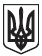 УКРАЇНАСВІДОЦТВО ФАХІВЦЯ
ПРО РОЗШИРЕНУ ПІДГОТОВКУ ДЛЯ СУДЕН, ЯКІ ЕКСПЛУАТУЮТЬСЯ У ПОЛЯРНИХ ВОДАХ№ _______ВИДАНО НА ПІДСТАВІ ПОЛОЖЕНЬ МІЖНАРОДНОЇ КОНВЕНЦІЇ ПРО ПІДГОТОВКУ І ДИПЛОМУВАННЯ МОРЯКІВ ТА НЕСЕННЯ ВАХТИ 1978 РОКУ, З ПОПРАВКАМИЗаклад з підготовки моряків ______________________________________________________, схвалений Адміністрацією судноплавства засвідчує, що ______________________________________________________________________________, пройшов курс з підготовки за розширеною програмою для роботи на суднах, що експлуатуються в полярних водах, відповідно до положень правила V/4, пункти 3, 4 зазначеної Конвенції, з поправками, та національних вимог і відповідає стандарту компетентності, зазначеному в розділі A-V/4, пункт 2 Кодексу з підготовки і дипломування моряків та несення вахти.Дата народження власника: _______Дата видачі: ____________________          Дійсний до : ____________________Печатка закладу з підготовки моряків                       (за наявності)                                                 ____________________________                                                                                                    (підпис власника свідоцтва) Оригінал цього свідоцтва повинен згідно з пунктом 11 правила I/2 Конвенції знаходитися на судні, доки його власник працює на цьому судні.зворотний бікUKRAINECERTIFICATE OF PROFICIENCY ON ADVANCED TRAINING FOR SHIPS OPERATING IN POLAR WATERS№ _______ISSUED UNDER THE PROVISIONS OF THE INTERNATIONAL CONVENTION ON STANDARDS OF TRAINING, CERTIFICATION AND WATCHKEEPING FOR SEAFARERS, 1978, AS AMENDEDThe Seafarers` Training Institution, approved by the Shipping Administration, certifies that ______________________________________________________________________________, has completed the advanced training for ships operating in polar waters in accordance with the provisions of regulation V/4, paragraph 3, 4 of the above Convention, as amended, and national requirements and has been found meeting the standard of competence specified in section A-V/4, paragraph 2 of the Seafarers Training, Certification and Watchkeeping Code.Date of birth of the holder ___________Date of issue: _____________________Valid until: _______________________The original of this certificate must be kept available in accordance with regulation I/2, paragraph 11 of the Convention while its holder is serving on a ship.Фотографія власника свідоцтва________________________________ (посада, власне ім’я, прізвище та                  підпис посадової особи закладу з підготовки моряків)Автентичність та дійсність цього документа відповідно до інформації у Державному реєстрі документів моряків України можуть бути перевірені за допомогою унікального QR коду або електронною поштою _______.                                      Унікальний QR кодPhotograph of the holder of certificate___________________________________(Capacity, full name and signature of the official representative of Institution)Seal of the Seafarers` Training Institution(if available)_____________________________________       (Signature of the holder of the certificate)The authenticity and validity of this document, according to information of the State Register of Seafarers’ Documents can be verified by QR code or by e-mail             Unique QR codeНачальник Управління морського та річкового транспорту                           Ярослав ІЛЯСЕВИЧ